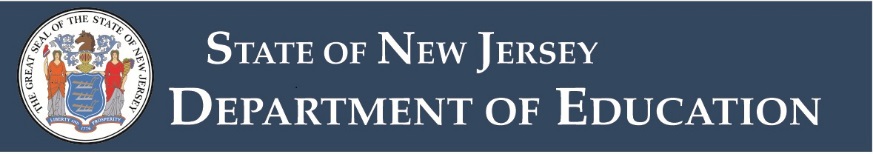 Every Student Succeeds Act (ESSA) 2017 Accountability Results Appeal Form Complete this form if you believe the New Jersey Department of Education did not accurately calculate your district’s and/or school’s accountability determination for ESSA indicators. The form must be submitted within 15 calendar days of the date on the notification letter along with the following documentation:A detailed explanation of why you believe the determination is not accurately calculated along with a copy of the profile(s) being appealed.Documentation to support your appeal. Coding errors submitted by the district will not be considered.Send appeal form and back-up documentation to the Office of Supplemental Educational Program at:titleone@doe.state.nj.usSubmit a separate appeal form and supporting documentation for each school.Complete the following information:District Name:	District Code:County Name:	County Code:School Name:	School Code:Contact Name:	Phone Number:Check all subgroups that apply to your appeal:  Total population/schoolwide subgroup Students with disabilities Limited English proficient Economically disadvantaged White African-American Asian/Pacific Islander Hispanic American Indian/Native American Two or more racesChief School Administrator’s Signature: _____________________________ Date: _____________________